§1420-C.  Exceptions to licensing1.  Insurers.  This subchapter may not be construed to require an insurer to obtain an insurance producer license. In this section, "insurer" does not include an insurer's officers, directors, employees, subsidiaries or affiliates.[PL 2001, c. 259, §24 (NEW).]2.  Exceptions.  A license as an insurance producer is not required of the following:A.  An officer, director or employee of an insurer or of an insurance producer, only if that officer, director or employee does not receive any commission on policies written or sold to insure risks residing, located or to be performed in this State and:(1)  The activities of the officer, director or employee are executive, administrative, managerial, clerical or a combination of these and are only indirectly related to the sale, solicitation or negotiation of insurance;(2)  The functions of officer, director or employee relate to underwriting, loss control, inspection or the processing, adjusting, investigating or settling of a claim on a contract of insurance; or(3)  The officer, director or employee is acting in the capacity of a special agent or agency supervisor assisting insurance producers when the person's activities are limited to providing technical advice and assistance to licensed insurance producers and do not include the sale, solicitation or negotiation of insurance;  [PL 2001, c. 259, §24 (NEW).]B.  A person who secures and furnishes information for the purpose of group life insurance, group property and casualty insurance, group annuities, group or blanket accident and health insurance; a person who secures and furnishes information for the purpose of enrolling individuals under plans, issuing certificates under plans or otherwise assisting in administering plans; or a person who performs administrative services related to mass marketed property and casualty insurance without being paid a commission for the service;  [PL 2001, c. 259, §24 (NEW).]C.  An employer or association or its officers, directors or employees, or the trustees of an employee trust plan, to the extent that the employer, officers, employees, directors or trustees are engaged in the administration or operation of a program of employee benefits for the employer's or association's own employees or the employees of its subsidiaries or affiliates, which program involves the use of insurance issued by an insurer, as long as the employer, association, officers, directors, employees or trustees are not in any manner compensated, directly or indirectly, by the company issuing the contracts;  [PL 2001, c. 259, §24 (NEW).]D.  Employees of insurers or organizations employed by insurers who are engaging in the inspection, rating or classification of risks, or in the supervision of the training of insurance producers, and who are not individually engaged in the sale, solicitation or negotiation of insurance;  [PL 2001, c. 259, §24 (NEW).]E.  A person whose activities in this State are limited to advertising without the intent to solicit insurance in this State through communications in printed publications or other forms of electronic mass media, whose distribution is not limited to residents of the State, if the person does not sell, solicit or negotiate insurance that would insure risks residing, located or to be performed in this State;  [PL 2001, c. 259, §24 (NEW).]F.  A person who is not a resident of this State who sells, solicits or negotiates a contract of insurance for commercial property and casualty risks to an insured with risks located in more than one state insured under that contract, if that person is otherwise licensed as an insurance producer to sell, solicit or negotiate that insurance in the state where the insured maintains its principal place of business and the contract of insurance insures risks located in that state;  [PL 2011, c. 297, §2 (AMD).]G.  A salaried full-time employee who counsels or advises that person's employer relative to the insurance interests of the employer or of the subsidiaries or business affiliates of the employer if the employee does not sell or solicit insurance or receive a commission;  [PL 2021, c. 218, §2 (AMD).]H.  A person who offers to sell or sells portable electronic device insurance pursuant to a license issued by the superintendent under chapter 89; or  [PL 2021, c. 218, §3 (AMD).]I.  A person who offers to sell or sells self-storage insurance pursuant to a license issued by the superintendent under chapter 99.  [PL 2021, c. 676, Pt. A, §36 (AMD).][PL 2021, c. 676, Pt. A, §36 (AMD).]SECTION HISTORYPL 2001, c. 259, §24 (NEW). PL 2011, c. 297, §§2-4 (AMD). PL 2021, c. 218, §§2-4 (AMD). PL 2021, c. 676, Pt. A, §36 (AMD). The State of Maine claims a copyright in its codified statutes. If you intend to republish this material, we require that you include the following disclaimer in your publication:All copyrights and other rights to statutory text are reserved by the State of Maine. The text included in this publication reflects changes made through the First Regular and First Special Session of the 131st Maine Legislature and is current through November 1. 2023
                    . The text is subject to change without notice. It is a version that has not been officially certified by the Secretary of State. Refer to the Maine Revised Statutes Annotated and supplements for certified text.
                The Office of the Revisor of Statutes also requests that you send us one copy of any statutory publication you may produce. Our goal is not to restrict publishing activity, but to keep track of who is publishing what, to identify any needless duplication and to preserve the State's copyright rights.PLEASE NOTE: The Revisor's Office cannot perform research for or provide legal advice or interpretation of Maine law to the public. If you need legal assistance, please contact a qualified attorney.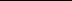 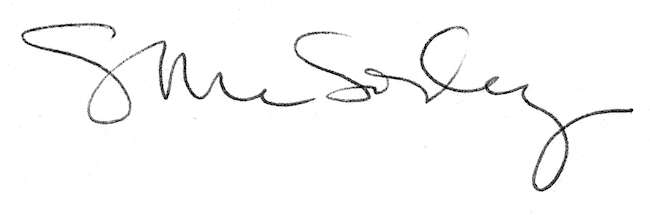 